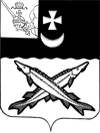 ПРЕДСТАВИТЕЛЬНОЕ СОБРАНИЕБЕЛОЗЕРСКОГО МУНИЦИПАЛЬНОГО РАЙОНАРЕШЕНИЕОт_______________________ № ____Об утверждении структуры контрольно-счетной комиссии Белозерского муниципального района В соответствии со статьей 5 Федерального закона от 07.02.2011 № 6-ФЗ «Об общих принципах организации и деятельности контрольно-счетных органов субъектов Российской Федерации и муниципальных образований», Положением о контрольно-счетной комиссии Белозерского муниципального района, утвержденным решением Представительного Собрания Белозерского муниципального района от 18.01.2022 № 1, статьи 34.1 Устава Белозерского муниципального района, Представительное Собрание района РЕШИЛО:	1. Утвердить структуру контрольно-счетной комиссии Белозерского муниципального района согласно приложению к настоящему решению.	2. Настоящее решение подлежит опубликованию в районной газете «Белозерье», размещению на официальном сайте Белозерского муниципального района в информационно-телекоммуникационной сети «Интернет»  и распространяется на правоотношения, возникшие с 18.01.2022 года. Глава района:                                                                  Е.В. Шашкин         Приложение
к решению Представительного Собрания                                                               от_______________ №______ района
СТРУКТУРА КОНТРОЛЬНО-СЧЕТНОЙ  КОМИССИИ БЕЛОЗЕРСКОГО МУНИЦИПАЛЬНОГО РАЙОНАПредседательАудитор